Подання заяви(один з батьків)Прізвище, Ім’я, По батьковіСерія ПаспортаНомер паспорта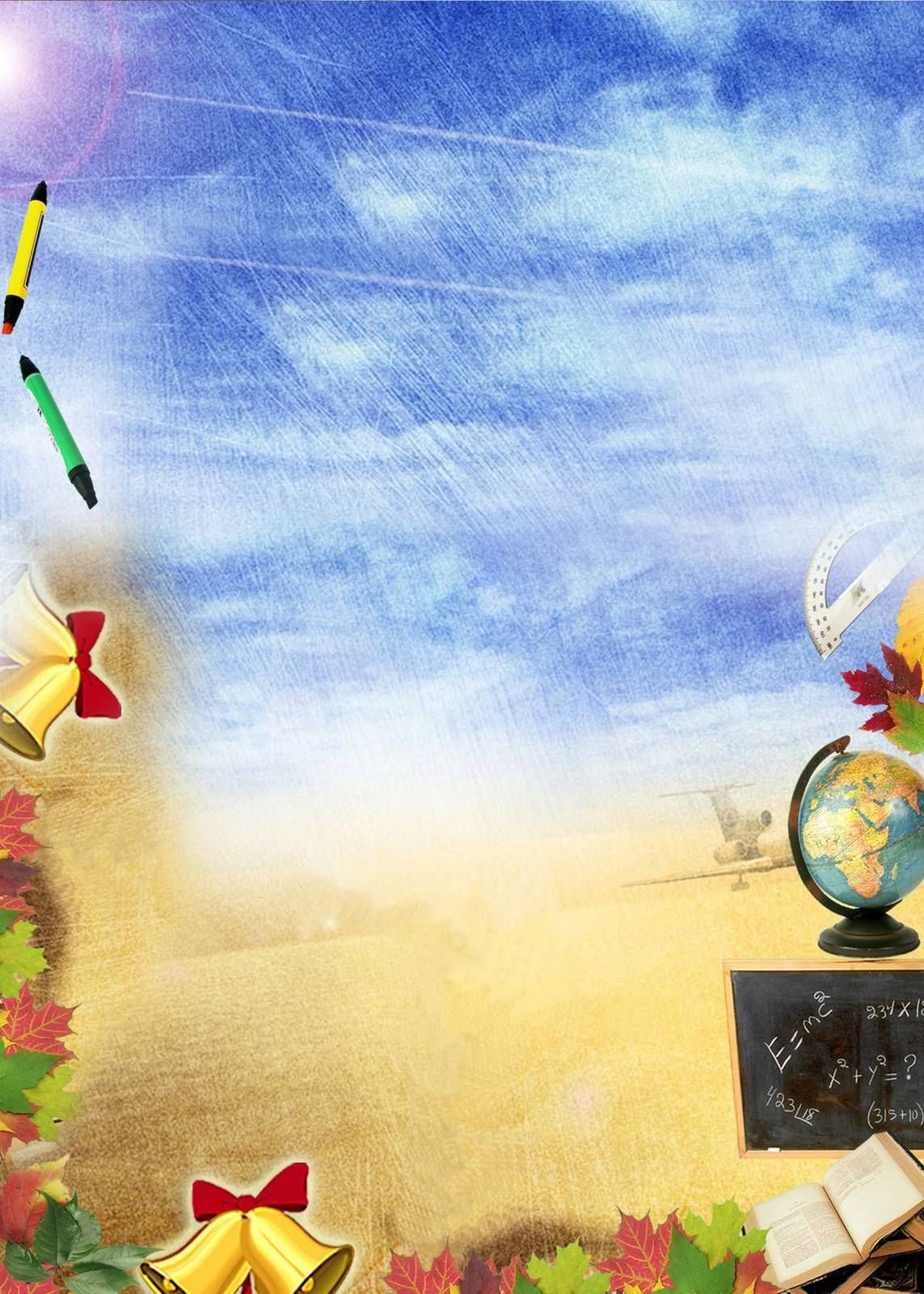 Ким виданий паспортДата видачі паспортаОбласть проживанняМісце проживання (населений пункт)Місце проживання (вулиця)БудинокКвартираТелефонE-mailПредставник (батько або мати)(Дитина)Прізвище, Ім’я, По батьковіДата народженняСерія свідоцтва про народженняНомер свідоцтва про народженняКим виданоДата видачі свідоцтва про народженняФайл (сканировать свідоцтво)Область проживанняМісце проживання (населений пункт)Місце проживання (вулиця)БудинокКвартираТелефон(Заява)Заклад освітиПаралельПривілеї (вибрати)Коментар (хто регіструє )Бажана мова навчанняДокумент про проживання (сканировать)